Итоговая контрольная работа по окружающему миру. 1 класс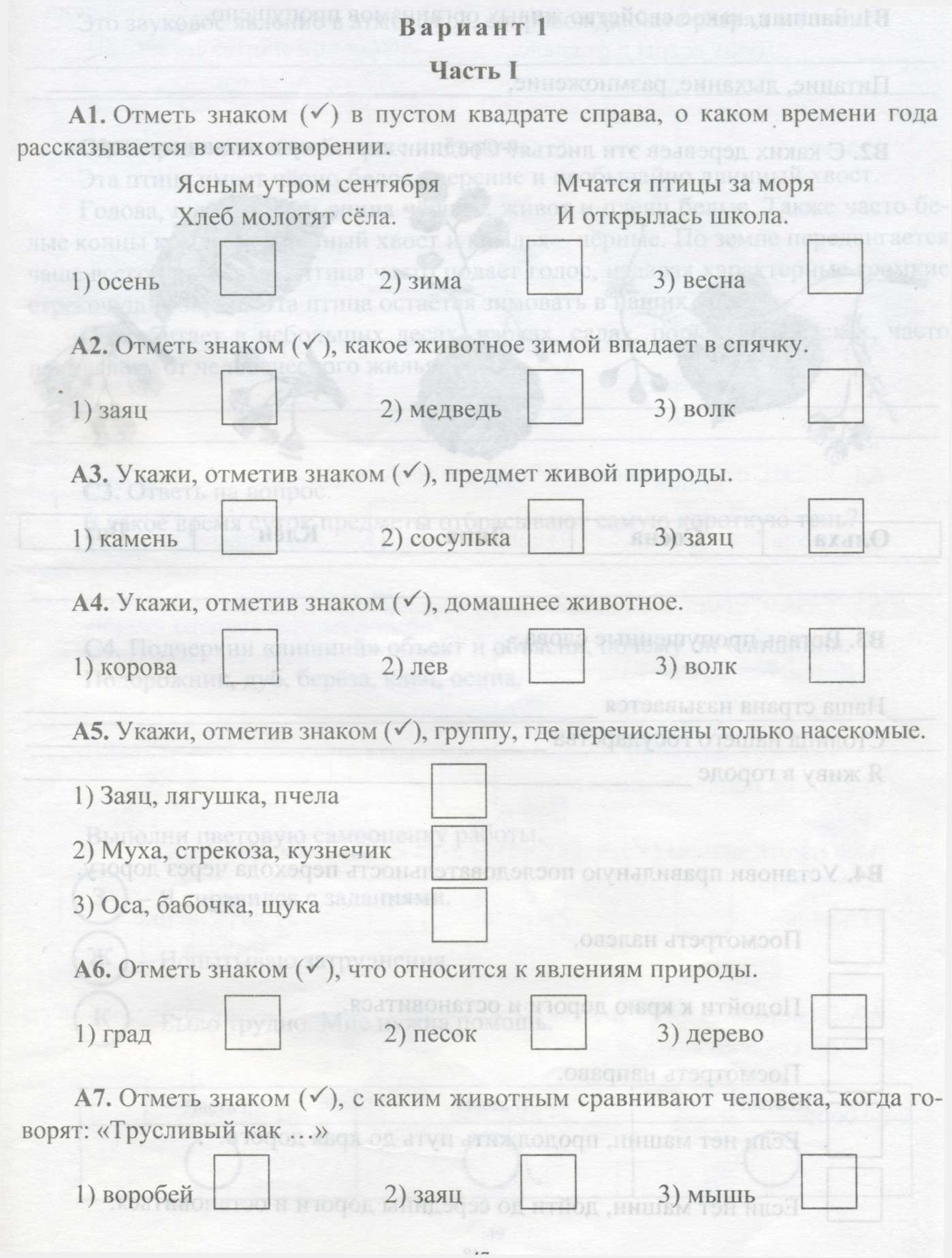 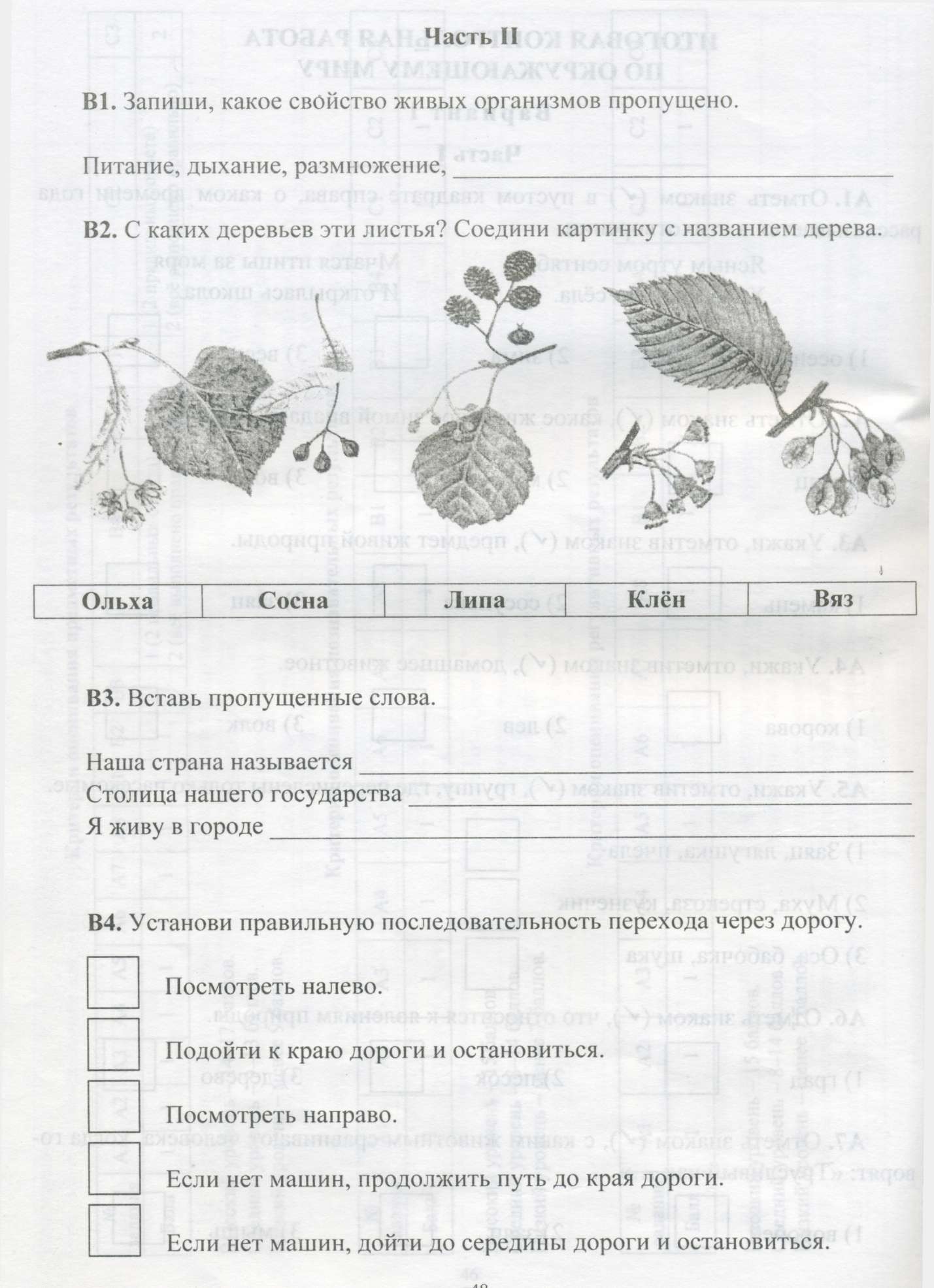 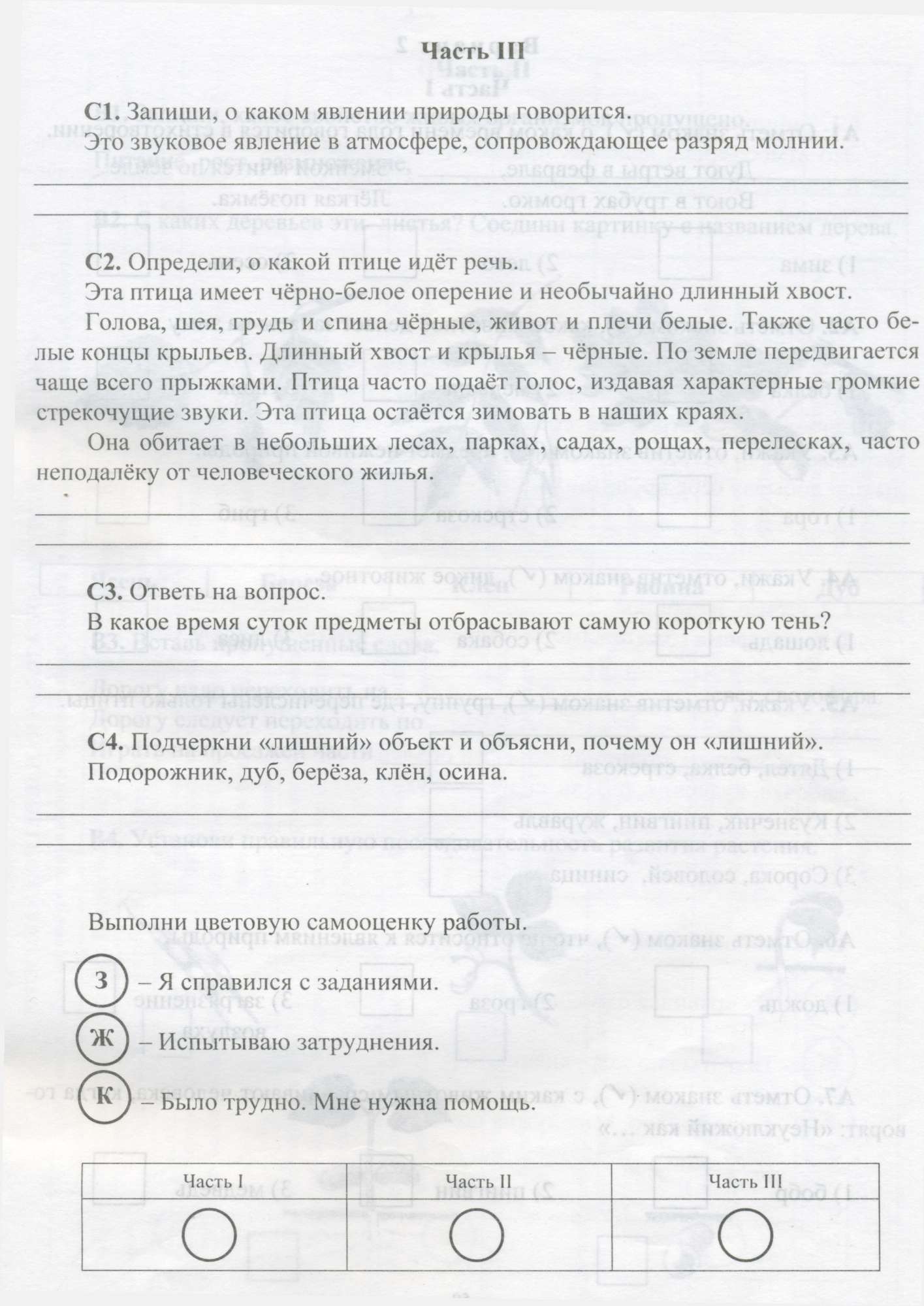 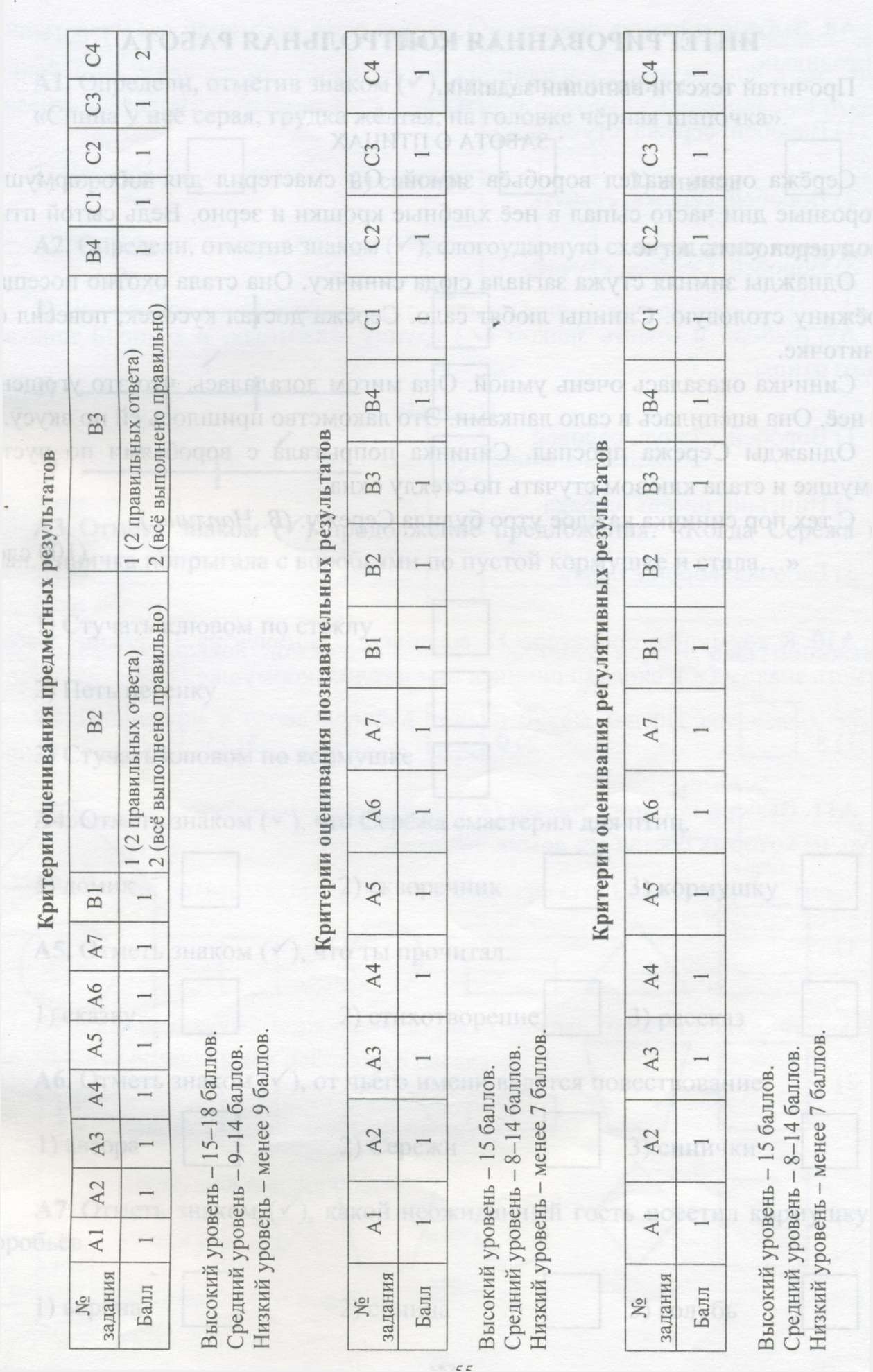 Итоговая контрольная работа.Критерии оценивания предметных результатовВысокий уровень - 15-17 балловСредний уровень-  9-14 балловНизкий уровень – менее 9 баллов
Критерии оценивания познавательных результатовВысокий уровень 16-17 балловСредний уровень-  8 -15 балловНизкий уровень – менее 7 балловКритерии оценивания регулятивных результатовВысокий уровень -  15 балловСредний уровень-  8 - 14балловНизкий уровень – менее 7 баллов№ заданияА1А2А3А4А5А6А7А8В1В2В3В4С1С2С3Балл111111111(2)2(всё прав)111(2)2(всё прав)111№ заданияА1А2А3А4А5А6А7А8В1В2В3В4С1С2С3Балл1111111111111(1)21(не все буквы)2(все буквы)1№ заданияА1А2А3А4А5А6А7А8В1В2В3В4С1С2С3Балл111111111111111